			Pressestelle 19.06.2024IL BARBIERE DI SIVIGLIAAB 21. JUNI SIEBEN ABENDE BELCANTO IN DER ARENA DI VERONA UNTER DER LEITUNG DES GRIECHEN GEORGE PETROURossinis komisches Meisterwerk kehrt in der klassischen und eleganten Inszenierung von Hugo De Ana auf die Bühne von Verona zurück: ein Rokoko-Garten mit großen Rosen, der von einer Besetzung mit den Stars des Belcanto zum Leben erweckt wirdPremiere am 21. Juni mit Barbera, Berschanskaja, Olivieri, Bordogna und Tagliavini 
Große Namen bis zum 6. September mit Pratt, Korchak, Brownlee, Alaimo, Luciano, Fassi, Vinogradov und MappaDebüt auch für den griechischen Dirigent George Petrou an der Spitze des Künstlerensembles der ArenaEin italienischer Garten, ein elegantes Heckenlabyrinth, riesige rote Rosen, ein munteres Kommen und Gehen von Figuren in farbenfrohen Rokoko-Gewändern: Das sind die ikonischen Elemente des Barbiere di Siviglia in der Arena di Verona, in der Inszenierung des argentinischen Regisseurs, Bühnen- und Kostümbildners Hugo De Ana, mit einer ironischen Choreographie von Leda Lojodice für Ballett, Mimen und Statisten. Intrigen und Scherze, amouröse Seufzer und lustige Missverständnisse, Ständchen und Verkleidungen gipfeln in einem Happy End. Ein Fest für die Augen, aber auch für die Ohren: Für die sieben Abende des Barbiere hat die Fondazione Arena eine internationale Besetzung von hervorragenden Belcanto-Sängerinnen und -Sängern zusammengestellt, die sich bis zum 6. September unter der Leitung von George Petrou abwechseln werden, dem griechischen Maestro, der sein Debüt im Amphitheater gibt, über ein eklektisches Repertoire verfügt, jedoch im Barock und im Italien des 18. Jahrhunderts besonders engagiert und geschätzt ist, die für Rossini eine notwendige Grundlage sind. Neben der Leitung des Orchesters und des Chors der Fondazione Arena, die von Roberto Gabbiani vorbereitet wurden, wird Petrou auch selbst am Hammerflügel sitzen und persönlich die lebhaften Rezitative begleiten, in denen sich das von Rossini vertonte Stück von Sterbini entfaltet. Nach der Premiere am Freitag, den 21. Juni um 21.30 Uhr wird Il Barbiere di Siviglia am 27. Juni (um 21.30 Uhr), am 6. und 12. Juli (um 21.15 Uhr) in neuer Besetzung und dann am 24. und 31. August sowie am 6. September (jeweils um 21.00 Uhr) mit anderen Darstellern wiederholt. Bei der Premiere am Freitag um 21.30 Uhr wird der junge Bariton Mattia Olivieri als Figaro, Barbier und Faktotum die Hauptrolle spielen und dem Grafen Almaviva – Tenor Renè Barbera in seinem Arena-Debüt – dabei helfen, Rosina – die Mezzosopranistin Wassilissa Berschanskaja – zu gewinnen. Im Weg stehen ihnen der ältere und schroffe Lehrer Bartolo und der Musiklehrer Basilio, gespielt von Paolo Bordogna – ein weiteres Arena-Debüt – und Roberto Tagliavini. Ergänzt wird die Besetzung durch die komische Dienerin Berta von Marianna Mappa, die treuen Fiorello und Ambrogio, die beide von Nicolò Ceriani verkörpert werden, und den Offizier, der von dem sehr jungen Domenico Apollonio gespielt wird. In den folgenden Aufführungen werden sich andere große Künstler abwechseln und jeden Abend zu einer Premiere machen: Im Juli werden wir Nicola Alaimo als Figaro, Dmitry Korchak als Grafen, Riccardo Fassi als Basilio und Misha Kiria als Bartolo sehen. Ab dem 24. August wird der Garten von Sevilla durch Davide Luciano, Lawrence Brownlee, Alexander Vinogradov, Carlo Lepore und Jessica Pratt als Sopranistin Rosina, mit einem neuen Feuerwerk von Gesangsvariationen belebt.Die 101. Opernfestspiele der Arena di Verona 2024 bieten bis zum 7. September insgesamt 50 einmalige Opern-, Konzert- und Ballettabende. Die Festspiele werden von zahlreichen Sponsoren unterstützt, allen voran UniCredit, das auf eine über 25-jährige Zusammenarbeit zurückblicken kann, sowie Calzedonia, Pastificio Rana, Volkswagen Group Italia, Deutsche Bahn, Forno Bonomi, RTL 102.5 und Genny, das auch in diesem Jahr die Uniformen des Empfangspersonals entwirft, sowie Müller, das erneut die Projekte der Barrierefreiheit für Menschen mit Behinderungen unterstützt. Zu den offiziellen Partnern gehören historische Marken wie Veronafiere, Air Dolomiti, A4 Holding, Metinvest, SABA Italia, SDG Group, Sartori di Verona, Palazzo Maffei und Mantova Village. Zu den neuen Unterstützern gehören Poste Italiane, ManPower Group und Consorzio di Tutela dell'Aceto Balsamico Tradizionale di Modena DOP. Dazu kommen Unternehmen, Privatpersonen und Berufsverbänden, die die Mitgliedschaft "67 Colonne per l’Arena di Verona" bilden, gegründet von Gianluca Rana vom gleichnamigen Pastificio und Sandro Veronesi, Inhaber der Oniverse Gruppe, mit der Gruppo Editoriale Athesis als Medienpartner.Informationen: www.arena.it InformationenPressestelle Fondazione Arena di VeronaVia Roma 7/D, 37121 Verona Tel. (+39) 045 805.1861-1905-1891-1939 -1847 ufficio.stampa@arenadiverona.it TicketverkaufVia Dietro Anfiteatro 6/B, 37121 Verona biglietteria@arenadiverona.it Telefonzentrale (+39) 045 800.51.51 www.arena.it 21., 27. Juni 21.30 Uhr6., 12. Juli 21.15 Uhr24., 31. August 21.00 Uhr6. September 21.00 UhrIl Barbiere di Sivigliavon Gioachino RossiniOpera buffa in zwei Akten.Libretto von Cesare SterbiniRegie, Bühnenbild, Kostüme, Beleuchtung		Hugo De AnaChoreographie		Leda Lojodice		Dirigent George Petrou *		Der Graf von Almaviva			René Barbera 21., 27./6. *					Dmitry Korchak 6., 12.7.					Lawrence Brownlee 24., 31.8. - 6.9.Bartolo					Paolo Bordogna 21., 27.6. *					Misha Kiria 6., 12.7. *Carlo Lepore 24., 31.8. - 6.9.Rosina					Wassilissa Berschanskaja 21., 27.6. - 6., 12.7.Jessica Pratt 24, 31/8 - 6/9Figaro					Mattia Olivieri 21., 27.6.					Nicola Alaimo 6, 12/7					Davide Luciano 24., 31.8. - 6.9.Basilio					Roberto Tagliavini 21., 27.6.	Riccardo Fassi 6.7.Alexander Vinogradov 12/7 - 24, 31/8 - 6/9Berta					Marianna Mappa Fiorello/Ambrogio			Nicolò CerianiEin Offizier				Domenico Apollonio *Orchester, Chor, Ballett und Techniker der Fondazione Arena di VeronaChorleiter Roberto GabbianiTanzkoordinator Gaetano Bouy PetrosinoBühnenbildleiter: Michele Olcese* Premiere in der Arena di VeronaLaufzeit der Vorstellung ca. 2 Std. 30 Min., plus eine Pause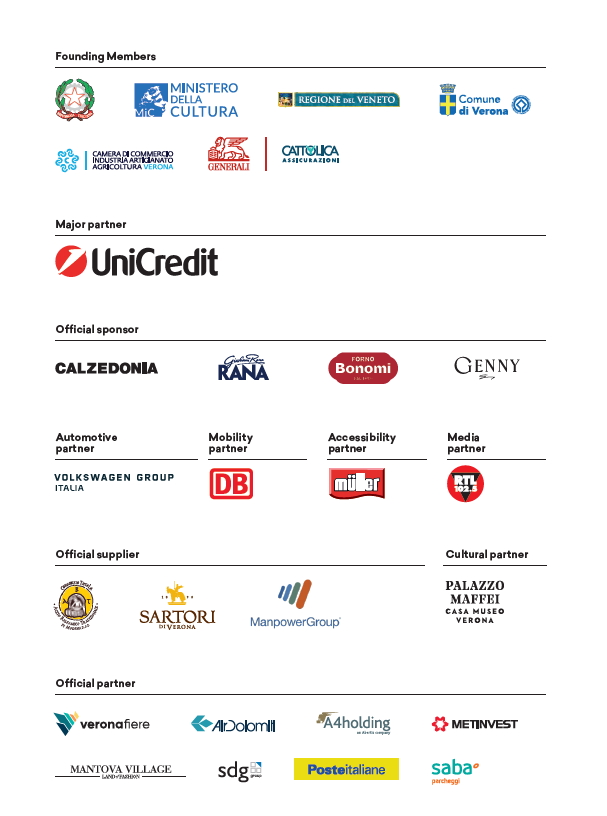 